JURNAL ILMIAHPERJANJIAN SEWA-MENYEWA TANAH PERTANIAN YANG DILAKUKAN SECARA LISAN DITINJAU DARI PERSPEKTIF HUKUM PERJANJIAN (STUDI DI KOTA BIMA)Untuk memenuhi sebagai persyaratanuntuk mencapai derajat S-1 padaProgram Studi Ilmu Hukum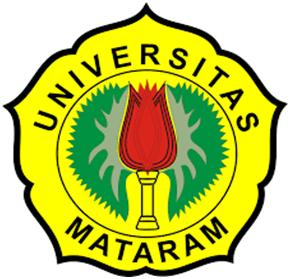 Oleh :MUAZIN AL-ISNAND1A 111 192FAKULTAS HUKUMUNIVERSITAS MATARAM2017LEMBARAN PENGESAHAN JURNAH ILMIAHPERJANJIAN SEWA-MENYEWA TANAH PERTANIAN YANG DILAKUKAN SECARA LISAN DITINJAU DARI PERSPEKTIF HUKUM PERJANJIAN (STUDI DI KOTA BIMA)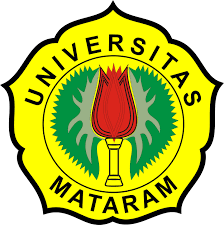 Oleh :MUAZIN AL-ISNAND1A 111 192Menyetujui:Pembimbing PertamaDr. H. Lalu Sabardi, SH., MSNIP. 19550304 198403 1 002PERJANJIAN SEWA-MENYEWA TANAH PERTANIAN YANG DILAKUKAN SECARA LISAN DITINJAU DARI PERSPEKTIF HUKUM PERJANJIAN (STUDI DI KOTA BIMA)MUAZIN AL-ISNAND1A 111 192FAKULTAS HUKUM UNIVERSITAS MATARAMABSTRAKPetani di Kota Bima masih banyak yang melakukan perjanjian sewa-menyewa tanah pertanian secara lisan dan sering terjadi masalah antara para pihak. Hal inilah yang melatar belakangi penulis untuk melakukan penelitian yang berjudul “Perjanjian Sewa-Menyewa Tanah Pertanian Yang Dilakukan Secara Lisan Ditinjau Dari Perspektif Hukum Perjanjian (Studi Di Kota Bima)”Penelitian ini adalah penelitian empiris. Mekanisme terjadinya perjanjian sewa menyewa tanah pertanian di Kota Bima berawal dari terjadinya kata sepakat antara kedua belah pihak secara lisan tanpa melibatkan saksi. Cara penyelesaian jika terjadi permasalahan dalam perjanjian sewa menyewa tanah pertanian,  yaitu menggunakan penyelesaian sengketa diluar pengadilan, dengan cara negoisasi dan mediasi.Kata Kunci : Perjanjian, Sewa-menyewa, Tanah Pertanian, Kota Bima, Secara Lisan.RENT-RENTING AGREEMENT MADE AGRICULTURAL LAND BASED ON ORAL AGREEMENT LEGAL PERSPECTIVE (STUDY IN THE CITY OF BIMA)UNIVERSITY FACULTY OF LAW MATARAMABSTRACTFarmers in Bima City is still much to do a tenancy agreement verbally farmland and common issues between the parties. It is the background of the authors conducted a study entitled "Lease Agreement-Agricultural Land rental Conducted Oral Seen from the Perspective of the Law of Treaties (Study In Bima City)"This research is empirical. The mechanism of agricultural land lease agreement in Bima City originated from the occurrence of an agreement between the parties orally without involving witnesses. Settlement in case of problems in agricultural land lease agreement, namely the use of dispute resolution outside the court, by way of negotiation and mediation.Keywords : Agreements, Rent-hire, Agricultural Land, Bima City, In Oral.